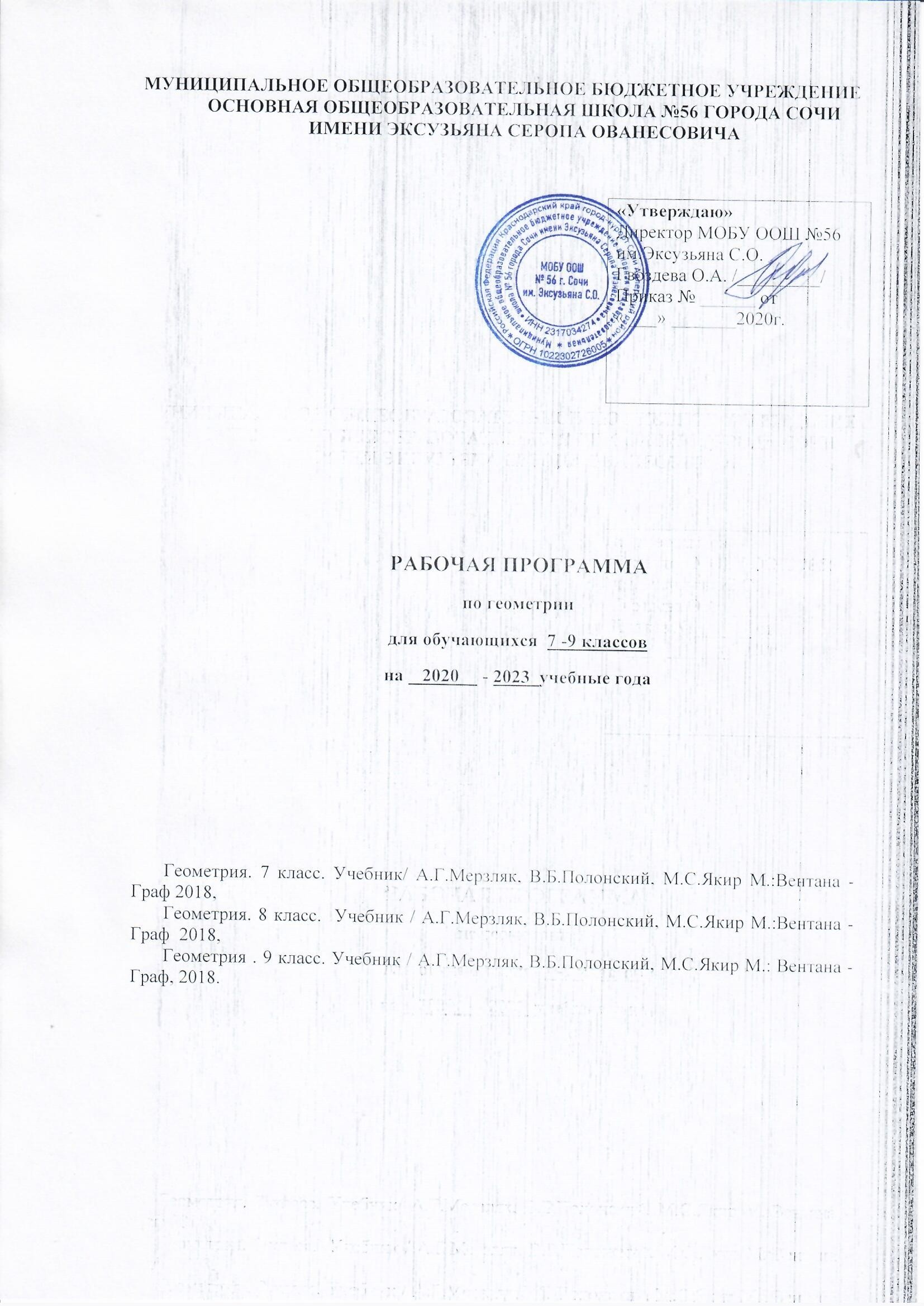                                    Цели и задачи изучения курса геометрии. Геометрия – один из важнейших компонентов математического образования, необходимый для приобретения конкретных знаний о пространстве и практически значимых умений, формирования языка описания объектов окружающего мира, для развития пространственного воображения и интуиции, математической культуры, для эстетического воспитания учащихся. Изучение геометрии вносит вклад в развитие логического мышления, в формирование понятия доказательства. Геометрия является одним из опорных школьных предметов. Геометрические знания и умения необходимы для изучения других школьных дисциплин (физика, география, химия, информатика и др.). Обучение геометрии даёт возможность школьникам научиться планировать свою деятельность, критически оценивать её, принимать самостоятельные решения, отстаивать свои взгляды и убеждения. В процессе изучения геометрии школьники учатся излагать свои мысли ясно и исчерпывающе, приобретают навыки чёткого выполнения математических записей, при этом использование математического языка позволяет развивать у учащихся грамотную устную и письменную речь. Знакомство с историей развития геометрии как науки формирует у учащихся представления о геометрии как части общечеловеческой культуры. Значительное внимание в изложении теоретического материала курса уделяется его мотивации, раскрытию сути основных понятий, идей, методов.Планируемые результаты обучения геометрии в 7-9 классахИзучение курса геометрии по данной программе способствует формированию у учащихся личностных, метапредметных и предметных результатов обучения, соответствующих требованиям федерального государственного стандарта основного общего образования.В направлении личностного развития -развитие логического и критического мышления, культуры речи, способности к  умственному эксперименту;  -формирование у учащихся интеллектуальной честности и объективности, способности к преодолению мыслительных стереотипов, вытекающих из обыденного опыта;  -формирование качеств мышления, необходимых для адаптации в современном информационном обществе; -развитие интереса к математическому творчеству и математических способностей.   В метапредметном направлении Регулятивные учащиеся научатся:-формулировать и удерживать учебную задачу;-выбирать действия в соответствии с поставленной задачей и условиями её реализации;-планировать пути достижения целей, осознанно выбирать наиболее эффективные способы решения учебных и познавательных задач;-предвидеть уровень усвоения знаний, его временных характеристик;-составлять план и последовательность действий;-осуществлять контроль по образцу и вносить необходимые коррективы;-адекватно оценивать правильность или ошибочность выполнения учебной задачи, её объективную трудность и собственные возможности её решения;-сличать способ действия и его результат с заданным эталоном с целью обнаружения отклонений и отличий от эталона;-учащиеся получат возможность научиться:-определять последовательность промежуточных целей и соответствующих им действий с учётом конечного результата;-предвидеть возможности получения конкретного результата при решении задач;-осуществлять констатирующий и прогнозирующий контроль по результату и по способу действия;-выделять и формулировать то, что усвоено и что нужно усвоить, определять качество и уровень усвоения;-концентрировать волю для преодоления интеллектуальных затруднений и физических препятствий;  Познавательные учащиеся научатся:-самостоятельно выделять и формулировать познавательную цель;-использовать общие приёмы решения задач;-применять правила и пользоваться инструкциями и освоенными закономерностями;-осуществлять смысловое чтение;-создавать, применять и преобразовывать знаково-символические средства, модели и схемы для решения задач;-самостоятельно ставить цели, выбирать и создавать алгоритмы для решения учебных математических проблем;-понимать сущность алгоритмических предписаний и уметь действовать в соответствии с предложенным алгоритмом;-понимать и использовать математические средства наглядности (рисунки, чертежи, схемы и др.) для иллюстрации, интерпретации, аргументации;-находить в различных источниках информацию, необходимую для решения математических проблем, и представлять её в понятной форме; принимать решение в условиях неполной и избыточной, точной и вероятностной информации;        учащиеся получат возможность научиться:-устанавливать причинно-следственные связи; строить логические рассуждения, умозаключения (индуктивные, дедуктивные и по аналогии) и выводы;-формировать учебную и общепользовательскую компетентности в области использования информационно-коммуникационных технологий (ИКТ-компетентности);-видеть математическую задачу в других дисциплинах, в окружающей жизни;-выдвигать гипотезы при решении учебных задач и понимать необходимость их проверки;-планировать и осуществлять деятельность, направленную на решение задач исследовательского характера;-выбирать наиболее рациональные и эффективные способы решения задач;-интерпретировать информацию (структурировать, переводить сплошной текст в таблицу, презентовать полученную информацию, в том числе с помощью ИКТ);-оценивать информацию (критическая оценка, оценка достоверности);-устанавливать причинно-следственные связи, выстраивать рассуждения, обобщения;  Коммуникативные          учащиеся научатся:-организовывать учебное сотрудничество и совместную деятельность с учителем и сверстниками: определять цели, распределять функции и роли участников;-взаимодействовать и находить общие способы работы; работать в группе: находить общее решение и разрешать конфликты на основе согласования позиций и учёта интересов; слушать партнёра; формулировать, аргументировать и отстаивать своё мнение;-прогнозировать возникновение конфликтов при наличии разных точек зрения;-разрешать конфликты на основе учёта интересов и позиций всех участников;-координировать и принимать различные позиции во взаимодействии;-аргументировать свою позицию и координировать её с позициями партнёров в сотрудничестве при выработке общего решения в совместной деятельности.В предметном направлении       Предметные:       учащиеся научатся:-работать с геометрическим текстом (структурирование, извлечение необходимой информации), точно и грамотно выражать свои мысли в устной и письменной речи, применяя математическую терминологию и символику, использовать различные языки математики (словесный, символический, графический), обосновывать суждения, проводить классификацию;-владеть базовым понятийным аппаратом: иметь представление о числе, дроби, об основных геометрических объектах (точка, прямая, ломаная, угол, многоугольник, круг, окружность);-владеть навыками устных, письменных, инструментальных вычислений;-пользоваться изученными геометрическими формулами;-пользоваться предметным указателем энциклопедий и справочников для нахождения информации;-учащиеся получат возможность научиться:-выполнять арифметические преобразования выражений, применять их для решения геометрических задач и задач, возникающих в смежных учебных предметах;-применять изученные понятия, результаты и методы при решении задач из различных разделов курса, в том числе задач, не сводящихся к непосредственному применению известных алгоритмов  уметь:-пользоваться языком геометрии для описания предметов окружающего мира;-распознавать геометрические фигуры, различать их взаимное расположение;-изображать геометрические фигуры; выполнять чертежи по условию задач; -решать геометрические задачи, опираясь на изученные свойства фигур и отношений между ними, применяя дополнительные построения, алгебраический аппарат;      использовать приобретенные знания и умения в  практической деятельности и повседневной жизни для:-решения практических задач, связанных с нахождением геометрических величин (используя при необходимости справочники и технические средства);-построений геометрическими инструментами (линейка, угольник, циркуль, транспортир). научится:-распознавать на чертежах, рисунках, моделях и в окружающем мире плоские и пространственные геометрические фигуры (точка, прямая, отрезок, луч, угол, треугольник, окружность, шар, сфера, параллелепипед, пирамида и др.);-распознавать виды углов, виды треугольников;-определять по чертежу фигуры её параметры (длина отрезка, градусная мера угла, элементы треугольника, периметр треугольника и т.д.);-распознавать развертки куба, прямоугольного параллелепипеда, правильной пирамиды, цилиндра и конуса;-пользоваться языком геометрии для описания предметов окружающего мира и их взаимного расположения;-распознавать и изображать на чертежах и рисунках геометрические фигуры и их конфигурации;-решать задачи на доказательство, опираясь на изученные свойства фигур и отношений между ними и применяя изученные методы доказательств;-решать простейшие задачи на построение, применяя основные алгоритмы построения с помощью циркуля и линейки;-решать простейшие планиметрические задачи в пространстве.-решать задачи на доказательство с использованием признаков равенства треугольников и признаков параллельности прямых;-решать практические задачи, связанные с нахождением геометрических величин (используя при необходимости справочники и технические средства);         получит возможность использовать приобретенные знания и умения в практической деятельности и повседневной жизни для:-применения понятия развертки для выполнения практических расчетов;-овладения методами решения задач на вычисления и доказательства: методом от противного, методом перебора вариантов;-приобретения опыта применения алгебраического аппарата при решении геометрических задач;-овладения традиционной схемой решения задач на построение с помощью циркуля и линейки: анализ, построение, доказательство и исследование;-приобретения опыта исследования свойств планиметрических фигур с помощью компьютерных программ.-приобретения опыта применения алгебраического аппарата при решении задач на вычисление.Геометрические фигурыУченик научится:пользоваться языком геометрии для описания предметов окружающего мира и их взаимного расположения;распознавать и изображать на чертежах и рисунках геометрические фигуры и их комбинации;классифицировать геометрические фигуры;находить значения длин линейных элементов фигур и их отношения, градусную меру углов от 00 до 1800, применяя определения, свойства и признаки фигур и их элементов, отношения фигур (равенство, подобие, симметрия, поворот, параллельный перенос);оперировать начальными понятиями тригонометрии и выполнять элементарные операции над функциями углов;доказывать теоремы;решать задачи на доказательство, опираясь на изученные свойства фигур и отношений между ними и применяя изученные методы доказательства;решать несложные задачи на построение с помощью циркуля и линейки;решать простейшие планиметрические задачи.Ученик получит возможность:овладеть методами решения задач на вычисление и доказательство: метод от противного, метод подобия, метод перебора вариантов и метод геометрических мест точек;приобрести опыт применения алгебраического и тригонометрического аппарата и идей движения при решении геометрических задач;овладеть традиционной схемой решения задач на построение с помощью циркуля и линейки: анализ, построение, доказательство и исследование;научиться решать задачи на построение методом геометрических мест точек и методом подобия;приобрести опыт исследования свойств планиметрических фигур с помощью компьютерных программ;приобрести опыт выполнения проектов.Измерение геометрических величинУченик научится:использовать свойства измерения длин, углов и площадей при решении задач на нахождение длины отрезка, длины окружности, длины дуги окружности, градусной меры угла;вычислять площади треугольников, прямоугольников, трапеций, кругов и секторов;вычислять длину окружности и длину дуги окружности;вычислять длины линейных элементов фигур и их углы, используя изученные формулы, в том числе формулы длины окружности и длины дуги окружности, формулы площадей фигур;решать задачи на доказательство с использованием формул длины окружности и длины дуги окружности, формул площадей фигур;решать практические задачи, связанные с нахождением геометрических величин (используя при необходимости справочники и технические средства)ученик получит возможность:вычислять площади фигур, составленных из двух и более прямоугольников, параллелограммов, треугольников, площади круга и сектора;вычислять площади многоугольников, используя отношения равновеликости и равносоставленности;применять алгебраический и тригонометрический аппарат и идеи движения при решении задач на вычисление площадей многоугольников.     КоординатыУченик научится:вычислять длину отрезка по координатам его концов; вычислять координаты середины отрезка;использовать координатный метод для изучения свойств прямых и окружностей.Ученик получит возможность:овладеть координатным методом решения задач на вычисление и доказательство;приобрести опыт использования компьютерных программ для анализа частных случаев взаимного расположения окружностей и прямых;приобрести опыт выполнения проектов.Векторы Ученик научится:оперировать с векторами: находить сумму и разность двух векторов, заданных геометрически, находить вектор, равный произведению заданного вектора на число;находить для векторов, заданных координатами: длину вектора, координаты суммы и разности двух и более векторов, координаты произведения вектора на число, применяя при необходимости переместительный, сочетательный или распределительный закон;вычислять скалярное произведение векторов, находить угол между векторами, устанавливать перпендикулярность прямых. Ученик получит возможность:овладеть векторным методом для решения задач на вычисление и доказательство;приобрести опыт выполнения проектов.                                  Содержание учебного предмета «Геометрия»7 класс:1.        Простейшие геометрические фигуры и их свойстваПростейшие геометрические фигуры: прямая, точка, отрезок, луч, угол. Понятие равенства геометрических фигур. Сравнение отрезков и углов. Измерение отрезков, длина отрезка. Измерение углов, градусная мера угла. Смежные и вертикальные углы, их свойства. Перпендикулярные прямые.Основная цель — систематизировать знания учащихся о простейших геометрических фигурах и их свойствах; ввести понятие равенства фигур.В        данной теме вводятся основные геометрические понятия и свойства простейших геометрических фигур на основе наглядных представлений учащихся путем обобщения очевидных или известных из курса математики 1—6 классов геометрических фактов. Понятие аксиомы на начальном этапе обучения не вводится, и сами аксиомы не формулируются в явном виде. Необходимые исходные положения, на основе которых изучаются свойства геометрических фигур, приводятся в описательной форме. Принципиальным моментом данной темы является введение такого понятия, как   равенство фигур. Определенное внимание должно уделяться практическим приложениям геометрических понятий.2.        ТреугольникиТреугольник. Признаки равенства треугольников. Перпендикуляр к прямой. Медианы, биссектрисы и высоты треугольника. Равнобедренный треугольник и его свойства. Задачи на построение с помощью циркуля и линейки.Основная цель — ввести понятие теоремы; выработать умение доказывать равенство треугольников с помощью изученных признаков; ввести новый класс задач — на построение с помощью циркуля и линейки.Признаки равенства треугольников являются основным рабочим аппаратом всего курса геометрии. Доказательство большей части теорем курса и также решение многих задач проводится по следующей схеме: поиск равных треугольников — обоснование их равенства с помощью какого-то признака — следствия, вытекающие из равенства треугольников. Применение признаков равенства треугольников при решении задач дает возможность постепенно накапливать опыт проведения доказательных рассуждений. На начальном этапе изучения и применения признаков равенства треугольников целесообразно использовать задачи с готовыми чертежами.3.        Параллельные прямые. Сумма углов треугольникаПризнаки параллельности прямых. Аксиома параллельных прямых. Свойства параллельных прямых.Основная цель — ввести одно из важнейших понятий — понятие параллельных прямых; дать первое представление об аксиомах и аксиоматическом методе в геометрии; ввести аксиому параллельных прямых.Признаки и свойства параллельных прямых, связанные с углами, образованными при пересечении двух прямых секущей (накрест лежащими, односторонними, соответственными), широко используются в дальнейшем при изучении четырехугольников, подобных треугольников, при решении задач, а также в курсе стереометрии.4.        Окружность и круг. Геометрические построения.Сумма углов треугольника.  Соотношение между сторонами углами треугольника. Неравенство треугольника. Прямоугольные треугольники, их свойства и признаки равенства. Расстояние от точки до прямой. Расстояние между параллельными прямыми. Построение треугольника по трем элементам.Основная цель — рассмотреть новые интересные и важные свойства треугольников.В данной теме доказывается одна из важнейших теорем геометрии — теорема о сумме углов треугольника. Она позволяет дать классификацию треугольников по углам (остроугольный, прямоугольный, тупоугольный), а также установить некоторые свойства и признаки равенства прямоугольных треугольников.Понятие расстояния между параллельными прямыми вводится на основе доказанной предварительно теоремы о том, что все точки каждой из двух параллельных прямых равноудалены от другой прямой. Это понятие играет важную роль, в частности используется в задачах на построение.При решении задач на построение в 7 классе следует ограничиться только выполнением и описанием построения искомой фигуры. В отдельных случаях можно провести устно анализ и доказательство, а элементы исследования должны присутствовать лишь тогда, когда это оговорено условием задачи.5.        Обобщение и систематизация знаний учащихсяОсновная цель. Повторить, закрепить и обобщить основные ЗУН, полученные в 7 классе.8 класс:1.        ЧетырехугольникиМногоугольник, выпуклый многоугольник, четырехугольник. Параллелограмм, его свойства и признаки. Трапеция. Прямоугольник, ромб, квадрат, их свойства. Центральные и вписанные углы. Вписанные и описанные четырехугольники Осевая и центральная симметрии.Основная цель — изучить наиболее важные виды четырехугольников — параллелограмм, прямоугольник, ромб, квадрат, трапецию; дать представление о фигурах, обладающих осевой или центральной симметрией.Доказательства большинства теорем данной темы и решения многих задач проводятся с помощью признаков равенства треугольников, поэтому полезно их повторить в начале изучения темы.2.        Подобие треугольниковПодобные треугольники. Теорема Фалеса. Теорема о пропорциональных отрезках. Признаки подобия треугольников. Применение подобия к доказательству теорем и решению задач. Свойства медианы, биссектрисы треугольника, пересекающихся хорд, касательной и секущейОсновная цель — ввести понятие подобных треугольников; рассмотреть признаки подобия треугольников и их применения.Определение подобных треугольников дается не на основе преобразования подобия, а через равенство углов и пропорциональность сходственных сторон.Признаки подобия треугольников доказываются с помощью теоремы об отношении площадей треугольников, имеющих по равному углу.На основе признаков подобия доказывается утверждение о точке пересечения медиан треугольника, а также два утверждения о пропорциональных отрезках в прямоугольном треугольнике. Дается представление о методе подобия в задачах на построение.3.        Решение прямоугольных треугольниковМетрические соотношения в прямоугольном треугольнике. Теорема Пифагора. Тригонометрические функции острого угла прямоугольного треугольника. Решение прямоугольных треугольников.Основная цель: вводятся элементы тригонометрии — синус, косинус и тангенс острого угла прямоугольного треугольника и свойства, выражающие метрические соотношения в прямоугольном треугольнике и соотношения между сторонами и значениями тригонометрических функций в прямоугольном треугольнике. Запись и вывод тригонометрических формул, выражающих связь между тригонометрическими функциями одного и того же острого угла, значений синуса, косинуса, тангенса и котангенса для углов 30°, 45°, 60°, а также введение основного тригонометрического тождества.  Применение всего изученного к решению прямоугольных треугольников и к решению задач.4.        Многоугольники. Площадь многоугольникаПонятия многоугольника, равновеликих многоугольников и площади многоугольника. Площади прямоугольника, параллелограмма, треугольника, трапеции.Основная цель — расширить и углубить полученные в 5—6 классах представления учащихся об измерении и вычислении площадей; вывести формулы площадей прямоугольника, параллелограмма, треугольника, трапеции. Описывать многоугольник, его элементы; выпуклые и невыпуклые многоугольники. Изображать и находить на рисунках многоугольник и его элементы; многоугольник, вписанный в окружность, и многоугольник, описанный около окружности. Вывод формул для вычисления площадей прямоугольника, параллелограмма, треугольника, трапеции. Доказательство теоремы о сумме углов выпуклого п-угольника, площади прямоугольника, площади треугольника и площади трапеции. Применение изученных определений, теорем и формул к решению задач.5.        Повторение. Решение задачОсновная цель. Повторить, закрепить и обобщить основные ЗУН, полученные в 8 классе.9классРешение треугольников. Решение прямоугольных треугольников. Теорема косинусов. Теорема синусов. Решение треугольников. Формулы для нахождения площади треугольникаПравильные многоугольники. Правильные многоугольники их свойства. Длина окружности. Площадь круга.Декартовые координаты на плоскости.Формула расстояния между двумя точками. Координаты середины отрезка. Уравнение фигуры. Уравнения окружности и прямой. Уравнение прямой. Угловой коэффициент прямойВекторы.Понятие вектора. Модуль (длина) вектора. Равные векторы. Коллинеарные векторы. Координаты вектора. Сложение и вычитание векторов. Умножение вектора на число. Скалярное произведение векторов. Косинус угла между двумя векторами.Геометрические преобразования.Понятие о преобразовании фигуры. Движение фигуры. Виды движения фигуры: параллельный перенос, осевая симметрия, центральная симметрия, поворот. Равные фигуры. Гомотетия. Подобие фигур.                                       Учебно – тематический план                                                                  7 класс                                                                              8 класс                                                                        9 класс                                                                 Аннотацияк рабочей программе по предмету, курсу (модулю).Название главыКоличество часовКоличество контрольных работПростейшие геометрические фигуры и их свойства131Треугольники 181Параллельные прямые. Сумма углов треугольника151Окружность и круг. Геометрические построения161Повторение 61Итого:685Название главыКоличество часовКоличество контрольных работЧетырехугольники 222Подобие треугольников161Решение прямоугольных треугольников142Многоугольники. Площадь многоугольника101Повторение61Итого:687Название главыКоличество часовКоличество контрольных работПовторение3Решение треугольников141Правильные многоугольники101Декартовы координаты121Векторы131Геометрические преобразования61Повторение 101Итого:686Название курса  Рабочая программа по геометрии на    2021  - 2022  учебный год  Рабочая программа по геометрии на    2021  - 2022  учебный годКласс7-8-97-8-9Количество часов (в год /в неделю)68 / 268 / 2Составители (ФИО педагога (полностью))Мисилевич Ольга ИвановнаМисилевич Ольга ИвановнаЦель курса1.развитие логического и критического мышления, культуры речи, способности к умственному эксперименту;2.формирование у учащихся интеллектуальной честности и объективности, способности к преодолению мыслительных стереотипов;3.воспитание качеств личности, обеспечивающих социальную мобильность, способность принимать самостоятельные решения;4.формирование качеств мышления, необходимых для адаптации в современном информационном обществе;5.развитие интереса к математическому творчеству и математических способностей;6.формирование представлений о математике как части общечеловеческой культуры, о значимости математики в развитии цивилизации и современного общества;1.развитие логического и критического мышления, культуры речи, способности к умственному эксперименту;2.формирование у учащихся интеллектуальной честности и объективности, способности к преодолению мыслительных стереотипов;3.воспитание качеств личности, обеспечивающих социальную мобильность, способность принимать самостоятельные решения;4.формирование качеств мышления, необходимых для адаптации в современном информационном обществе;5.развитие интереса к математическому творчеству и математических способностей;6.формирование представлений о математике как части общечеловеческой культуры, о значимости математики в развитии цивилизации и современного общества;Структура курса(Распределение часов по темам)7 класс: Простейшие геометрические фигуры и их свойства13 чТреугольники 18 чПараллельные прямые. Сумма углов треугольника 15чОкружность и круг. Геометрические построения 16 чПовторение 6 ч8 класс: Четырехугольники 22 ч Подобие треугольников 16 ч Решение прямоугольных треугольников 14 ч Многоугольники. Площадь многоугольника. 10 ч  Повторение 6 ч9 Класс:  повторение 3чРешение треугольников 14чПравильные многоугольники 10 чДекартовы координаты 12 чВекторы 13 чГеометрические преобразования 6 чПовторение 10 чУМКГеометрия. 7-8 класс. Учебник / под ред. Мерзляк А. Г. – М.: ООО Вентана-Граф, 2018, Цифровой образовательный ресурс для школ «ЯКласс»